■ 2014年度 第 2 回 日本語能力試験 申請■ 수험일 : 2014년 12월 7일(일)■ 접수기한 : 2014년 9월 1일(월) ~ 9월 23일(화)※ 한국사무소에 9월 23일(화) 도착분까지■ 금액 : 총 7,000円(원서비, 수험료, 등기우편료, 국제특급우편료)송금계좌 : 외환은행 630-006859-458 예금주 – 이영한(KCP일본어학교)■ 사진 1장 필요(3cm*4cm) 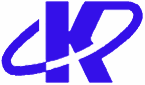 KCP地球市民日本語学校受験級Test Level上級 / Advanced   ↔ 初級 / Beginners上級 / Advanced   ↔ 初級 / Beginners上級 / Advanced   ↔ 初級 / Beginners上級 / Advanced   ↔ 初級 / Beginners上級 / Advanced   ↔ 初級 / Beginners上級 / Advanced   ↔ 初級 / Beginners上級 / Advanced   ↔ 初級 / Beginners上級 / Advanced   ↔ 初級 / Beginners上級 / Advanced   ↔ 初級 / Beginners上級 / Advanced   ↔ 初級 / Beginners上級 / Advanced   ↔ 初級 / Beginners上級 / Advanced   ↔ 初級 / Beginners上級 / Advanced   ↔ 初級 / Beginners上級 / Advanced   ↔ 初級 / Beginners上級 / Advanced   ↔ 初級 / Beginners上級 / Advanced   ↔ 初級 / Beginners受験級Test LevelN1N1N1N2N2N2N3N3N3N3N4N4N4N5N5N5名前NAME한글한글한글한글한글한글한글漢字漢字漢字漢字漢字漢字漢字漢字漢字名前NAME名前NAMEAlphabet(CAPITAL) / ローマ字Alphabet(CAPITAL) / ローマ字Alphabet(CAPITAL) / ローマ字Alphabet(CAPITAL) / ローマ字Alphabet(CAPITAL) / ローマ字Alphabet(CAPITAL) / ローマ字Alphabet(CAPITAL) / ローマ字Alphabet(CAPITAL) / ローマ字Alphabet(CAPITAL) / ローマ字Alphabet(CAPITAL) / ローマ字Alphabet(CAPITAL) / ローマ字Alphabet(CAPITAL) / ローマ字Alphabet(CAPITAL) / ローマ字Alphabet(CAPITAL) / ローマ字Alphabet(CAPITAL) / ローマ字Alphabet(CAPITAL) / ローマ字Alphabet(CAPITAL) / ローマ字Alphabet(CAPITAL) / ローマ字Alphabet(CAPITAL) / ローマ字Alphabet(CAPITAL) / ローマ字Alphabet(CAPITAL) / ローマ字名前NAME生年月日
Date of Birth191919年月日性別
Sex男(M)男(M)男(M)女(F)女(F)女(F)学習時間数Study hour受験目的Purpose職業Occupation備考